Literacy long term planning -  Autumn term.Literacy long term planning – Spring termLiteracy long term planning – Summer termTraditional Tales unit: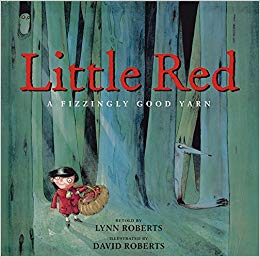 Jack and th BeanstalkLittle RedHanzel and GretlMolly Rogers Pirate Girl 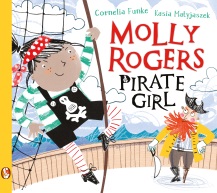 Coming Home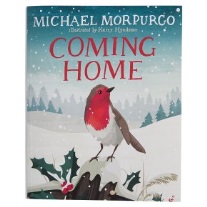 Writing OpportunitiesRetelling of traditional talesCharacter descriptionsSetting descriptionsExpanded noun phrases Planning and editing workDifferent sentence types: question, statement, exclamation, commandSub-ordination and co-ordinationUsing past and present tense correctlyCreating own versions of traditional talesFull stops, capital letters ? ! commas for lists Writing OpportunitiesFull stops, capital letters, ? ! commas for listsDiary entriesPrepositionsExpanded noun phrasesCharacter descriptionsLetter writingSub-ordination and co-ordinationUsing past and present tense correctlyPlanning and editing workDifferent sentence typesWriting opportunities:Diary entriesUsing reading to inform writing Expanded noun phrasesFull stop, capital letters, ?! commasNon-fiction writing about robinsReading OpportunitiesDiscussing and expressing views on traditional talesDiscussing the sequence of events in a storyVerbally retelling traditional talesRecognising recurring language in storiesInference workAnswering and asking questionsParticipate in discussions about books that are read to them Explain and discuss what happens in stories that are read to themReading OpportunitiesDiscussing and expressing views on storiesInference workPrediction workAnswering and asking questionsParticipate in discussions about books that are read to themExplain and discuss what happens in stories that are read to them or that they read themselvesDiscussing the sequence of events in booksReading opportunitiesReading and discussing poetryUse my own experiences to make predictionsDiscussing favourite words and phrasesRecognising simple language patterns in poemsTell me a Dragon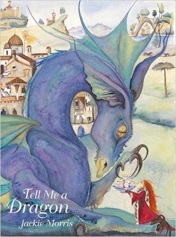 Explanation texts (The Teacher pleaser/Cracking Contraptions)Writing OpportunitiesUsing different openersSimiles and expanded noun phrasesDescription of dragonNon-fiction writing – non-chronological report about a dragonWriting OpportunitiesFull stops, capital letters, ? ! commas for listsSub-ordination and co-ordinationUsing past and present tense correctlyPlanning and editing workDifferent sentence typesReading opportunitiesSorting and ordering information about different dragonsDiscussing favourite words and phrasesDiscussing and clarifying the meaning of wordsReading and discussing non-fiction textsComprehension questionsReading OpportunitiesAnswering and asking questionsParticipate in discussions about books that are read to themReading and discussing non-fiction textsDiscuss the meaning of wordsExplain and discuss their understanding of a textMr Benn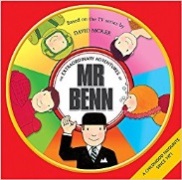 Poetry Unit celebrating texts throughout the yearThe Day the Crayons Quit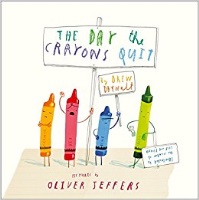 Writing OpportunitiesFull stops, capital letters, ? ! commas for listsExpanded noun phrasesCharacter descriptionsSetting descriptionsSub-ordination and co-ordinationUsing past and present tense correctlyPlanning and editing workDifferent sentence typesWriting their own storyWriting OpportunitiesWriting poemsExpanded noun phrasesPlanning and editing workWriting OpportunitiesLetter writingFull stops, capital letters, ? ! commas for listsExpanded noun phrasesPlanning and editing workDifferent sentence typesSub-ordination and co-ordinationUsing past and present tense correctlyReading OpportunitiesDiscussing and expressing views on storiesInference workPrediction workAnswering and asking questionsParticipate in discussions about books that are read to themExplain and discuss what happens in stories that are read to them or that they read themselvesDiscuss the sequence of events in a storyRecognise recurring language in storiesReading OpportunitiesDiscuss and express views on a range of poetryRecognising simple recurring literary language in poemsDiscuss and clarify the meaning of wordsDiscuss their favourite words and phrasesSay out loud poems they have learnt with appropriate intonation to make the meaning clearParticipate in discussions about poemsExplain and discuss their understanding of poemsReading OpportunitiesDiscussing and expressing views on storiesInference workPrediction workAnswering and asking questionsParticipate in discussions about books that are read to themExplain and discuss what happens in stories that are read to them or that they read themselvesDiscussing favourite words and phrasesDiscussing the meaning of words